РОССИЙСКАЯ ФЕДЕРАЦИЯ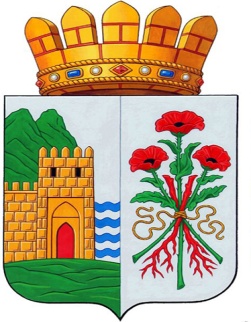 МИНИСТЕРСТВО ОБРАЗОВАНИЯ И НАУКИ РЕСПУБЛИКИ ДАГЕСТАН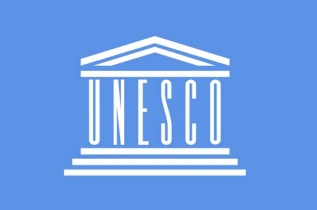 МУНИЦИПАЛЬНОЕ БЮДЖЕТНОЕ ОБЩЕОБРАЗОВАТЕЛЬНОЕ УЧРЕЖДЕНИЕ ГОРОДСКОГО ОКРУГА «ГОРОД ДЕРБЕНТ» «СРЕДНЯЯ ОБЩЕОБРАЗОВАТЕЛЬНАЯ ШКОЛА №11»ИМЕНИ Ш.С.АБРАМОВААССОЦИИРОВАННАЯ ШКОЛА ЮНЕСКО. Дербент, ул. Буйнакского 51  тел/факс: (87240) 43622E-mail:   derbent-school.11@rambler.ru     http://11-2.dagestanschool.ru        « 13  » марта 2019 г.								  Приказ № 25«О назначении ответственного лица, ответственного за обеспечение безопасности дорожного движения»В соответствии со статьями 212 и 215 Трудового кодекса РФ, пунктом 2 статьи  20 ФЗ от 10 декабря 1995 г. № 196- ФЗ «О безопасности дорожного движения», в целях обеспечения безопасной эксплуатации транспортных средств (школьного автобуса), соблюдения режима и отдыха водителяПриказываю:Назначить лицом, ответственным за обеспечение безопасности дорожного движения заведующего хозяйством Ханкишиева Нуркиши Абилферзовича.Ответственному за обеспечение безопасности дорожного движения в своей работе  руководствоваться   действующими нормативными правовыми  документами, локальными актами и дополнительными инструкциями, учитывающими  обязанности, права и взаимоотношения  ответственных за обеспечение безопасности дорожного движения.Ответственному за обеспечение БДД обеспечить:						-проведение  технических освидетельствований, диагностики и ремонта школьного автобуса в установленные сроки посредством технического обслуживания;												- систематический контроль за соответствием школьного автобуса требования технического регламента о безопасности колесных транспортных средств.Утвердить дополнительную инструкцию и  ознакомить Ханкишиева Н.А. под подпись.Контроль за исполнением данного приказа оставляю за собой.Директор                                                                 З.И. Ильканаев